7309935165673100053751730370749227311368884673093112524730919174547311370285673053045427730863674707320087644973113751959731730590757320548385672871096765730934416497319748677773192991540731736418507309235633873205524725732055282507318528080473101235178731012392757309243244973103474873731161915707308653530673205603622730998820147309352089673191867927732057755837234567891273189993498730929943697311072471473205805628730933786997319788658173100390330731073359947319191414173175646426730976804127309278042473160282540731755231777317303699273107368799731156678547317562327073205845641731155123967309543346873205862428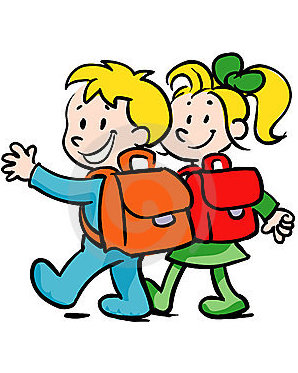 